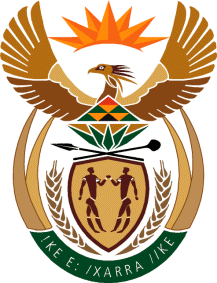 MINISTRY OF TOURISMREPUBLIC OF SOUTH AFRICAPrivate Bag X424, Pretoria, 0001, South Africa. Tel. (+27 12) 444 6780, Fax (+27 12) 444 7027Private Bag X9154, Cape Town, 8000, South Africa. Tel. (+27 21) 469 5800, Fax: (+27 21) 465 3216Ref: TM 2/1/1/10NATIONAL ASSEMBLY:QUESTION FOR WRITTEN REPLY:Question Number:	3967Date of Publication: 	01 December 2017NA IQP Number:	47Date of reply:	15 December 2017Mr G R Krumbock (DA) to ask the Minister of Tourism(a) What number of buildings and other structures have been built as part of the Royal Khalanga Lodge project in Limpopo, (b) what is the total square meters, including upper floors, of each building and structure and (c) have the specified buildings and structures been registered with the National Home Builders Registration Council?										NW4513E Reply:What number of buildings and other structures have been built as part of the Royal Khalanga Lodge project in Limpopowhat is the total square meters, including upper floors, of each building and structurehave the specified buildings and structures been registered with the National Home Builders Registration CouncilEntrance gate & guard house33m²The National Home Builders Registration Council (NHBRC) is an agency of the Department of Human Settlements which is responsible for the protection of housing consumers and to regulate the home building industry. Registration with the NHBRC is mainly intended for residential buildings as areas designated as business, industrial or otherwise are excluded from the NHBRC. The Khalanga Project was therefore not registered with the NHRBC as the buildings did not fall within the requirements for registration. Chalets - standard type (x10)320m²The National Home Builders Registration Council (NHBRC) is an agency of the Department of Human Settlements which is responsible for the protection of housing consumers and to regulate the home building industry. Registration with the NHBRC is mainly intended for residential buildings as areas designated as business, industrial or otherwise are excluded from the NHBRC. The Khalanga Project was therefore not registered with the NHRBC as the buildings did not fall within the requirements for registration. Chalets - luxury type (x4)490m²The National Home Builders Registration Council (NHBRC) is an agency of the Department of Human Settlements which is responsible for the protection of housing consumers and to regulate the home building industry. Registration with the NHBRC is mainly intended for residential buildings as areas designated as business, industrial or otherwise are excluded from the NHBRC. The Khalanga Project was therefore not registered with the NHRBC as the buildings did not fall within the requirements for registration. Chalet - Presidential suite50m²The National Home Builders Registration Council (NHBRC) is an agency of the Department of Human Settlements which is responsible for the protection of housing consumers and to regulate the home building industry. Registration with the NHBRC is mainly intended for residential buildings as areas designated as business, industrial or otherwise are excluded from the NHBRC. The Khalanga Project was therefore not registered with the NHRBC as the buildings did not fall within the requirements for registration. 4 Chalets ( 4 rooms each)324m²The National Home Builders Registration Council (NHBRC) is an agency of the Department of Human Settlements which is responsible for the protection of housing consumers and to regulate the home building industry. Registration with the NHBRC is mainly intended for residential buildings as areas designated as business, industrial or otherwise are excluded from the NHBRC. The Khalanga Project was therefore not registered with the NHRBC as the buildings did not fall within the requirements for registration. Hall -1000 seater 1123m²The National Home Builders Registration Council (NHBRC) is an agency of the Department of Human Settlements which is responsible for the protection of housing consumers and to regulate the home building industry. Registration with the NHBRC is mainly intended for residential buildings as areas designated as business, industrial or otherwise are excluded from the NHBRC. The Khalanga Project was therefore not registered with the NHRBC as the buildings did not fall within the requirements for registration. Hall toilets75m²The National Home Builders Registration Council (NHBRC) is an agency of the Department of Human Settlements which is responsible for the protection of housing consumers and to regulate the home building industry. Registration with the NHBRC is mainly intended for residential buildings as areas designated as business, industrial or otherwise are excluded from the NHBRC. The Khalanga Project was therefore not registered with the NHRBC as the buildings did not fall within the requirements for registration. Toilet block - pool44m²The National Home Builders Registration Council (NHBRC) is an agency of the Department of Human Settlements which is responsible for the protection of housing consumers and to regulate the home building industry. Registration with the NHBRC is mainly intended for residential buildings as areas designated as business, industrial or otherwise are excluded from the NHBRC. The Khalanga Project was therefore not registered with the NHRBC as the buildings did not fall within the requirements for registration. Breakaway rooms (x2 buildings)160m²The National Home Builders Registration Council (NHBRC) is an agency of the Department of Human Settlements which is responsible for the protection of housing consumers and to regulate the home building industry. Registration with the NHBRC is mainly intended for residential buildings as areas designated as business, industrial or otherwise are excluded from the NHBRC. The Khalanga Project was therefore not registered with the NHRBC as the buildings did not fall within the requirements for registration. Entertainment area107m²The National Home Builders Registration Council (NHBRC) is an agency of the Department of Human Settlements which is responsible for the protection of housing consumers and to regulate the home building industry. Registration with the NHBRC is mainly intended for residential buildings as areas designated as business, industrial or otherwise are excluded from the NHBRC. The Khalanga Project was therefore not registered with the NHRBC as the buildings did not fall within the requirements for registration. Laundry66 m²The National Home Builders Registration Council (NHBRC) is an agency of the Department of Human Settlements which is responsible for the protection of housing consumers and to regulate the home building industry. Registration with the NHBRC is mainly intended for residential buildings as areas designated as business, industrial or otherwise are excluded from the NHBRC. The Khalanga Project was therefore not registered with the NHRBC as the buildings did not fall within the requirements for registration. Steel palisade fence (1.8m) high2500mThe National Home Builders Registration Council (NHBRC) is an agency of the Department of Human Settlements which is responsible for the protection of housing consumers and to regulate the home building industry. Registration with the NHBRC is mainly intended for residential buildings as areas designated as business, industrial or otherwise are excluded from the NHBRC. The Khalanga Project was therefore not registered with the NHRBC as the buildings did not fall within the requirements for registration. Swimming Pools (4x3m2)7m/3 and 6/4 (280 m²)The National Home Builders Registration Council (NHBRC) is an agency of the Department of Human Settlements which is responsible for the protection of housing consumers and to regulate the home building industry. Registration with the NHBRC is mainly intended for residential buildings as areas designated as business, industrial or otherwise are excluded from the NHBRC. The Khalanga Project was therefore not registered with the NHRBC as the buildings did not fall within the requirements for registration. Deck75m² with approximately 20m long staircase The National Home Builders Registration Council (NHBRC) is an agency of the Department of Human Settlements which is responsible for the protection of housing consumers and to regulate the home building industry. Registration with the NHBRC is mainly intended for residential buildings as areas designated as business, industrial or otherwise are excluded from the NHBRC. The Khalanga Project was therefore not registered with the NHRBC as the buildings did not fall within the requirements for registration. Carports13/36-468 m²The National Home Builders Registration Council (NHBRC) is an agency of the Department of Human Settlements which is responsible for the protection of housing consumers and to regulate the home building industry. Registration with the NHBRC is mainly intended for residential buildings as areas designated as business, industrial or otherwise are excluded from the NHBRC. The Khalanga Project was therefore not registered with the NHRBC as the buildings did not fall within the requirements for registration. Retaining wall2450 m² The National Home Builders Registration Council (NHBRC) is an agency of the Department of Human Settlements which is responsible for the protection of housing consumers and to regulate the home building industry. Registration with the NHBRC is mainly intended for residential buildings as areas designated as business, industrial or otherwise are excluded from the NHBRC. The Khalanga Project was therefore not registered with the NHRBC as the buildings did not fall within the requirements for registration. Paving in the hall3285 m²The National Home Builders Registration Council (NHBRC) is an agency of the Department of Human Settlements which is responsible for the protection of housing consumers and to regulate the home building industry. Registration with the NHBRC is mainly intended for residential buildings as areas designated as business, industrial or otherwise are excluded from the NHBRC. The Khalanga Project was therefore not registered with the NHRBC as the buildings did not fall within the requirements for registration. Paving – access road10131 m²The National Home Builders Registration Council (NHBRC) is an agency of the Department of Human Settlements which is responsible for the protection of housing consumers and to regulate the home building industry. Registration with the NHBRC is mainly intended for residential buildings as areas designated as business, industrial or otherwise are excluded from the NHBRC. The Khalanga Project was therefore not registered with the NHRBC as the buildings did not fall within the requirements for registration. Bulk servicesElectrical supply 455mThe National Home Builders Registration Council (NHBRC) is an agency of the Department of Human Settlements which is responsible for the protection of housing consumers and to regulate the home building industry. Registration with the NHBRC is mainly intended for residential buildings as areas designated as business, industrial or otherwise are excluded from the NHBRC. The Khalanga Project was therefore not registered with the NHRBC as the buildings did not fall within the requirements for registration. Sewer reticulation631mThe National Home Builders Registration Council (NHBRC) is an agency of the Department of Human Settlements which is responsible for the protection of housing consumers and to regulate the home building industry. Registration with the NHBRC is mainly intended for residential buildings as areas designated as business, industrial or otherwise are excluded from the NHBRC. The Khalanga Project was therefore not registered with the NHRBC as the buildings did not fall within the requirements for registration. Water reticulation including 6x 6000l tanks631mThe National Home Builders Registration Council (NHBRC) is an agency of the Department of Human Settlements which is responsible for the protection of housing consumers and to regulate the home building industry. Registration with the NHBRC is mainly intended for residential buildings as areas designated as business, industrial or otherwise are excluded from the NHBRC. The Khalanga Project was therefore not registered with the NHRBC as the buildings did not fall within the requirements for registration. 